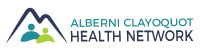 Table of Partners MinutesWednesday, August 15, 2020 @ 10:00 amVia Zoom on-line meetingParticipants: Penny Cote (Chairperson), Marcie DeWitt (Coordinator), Josie Osborne (left meeting at 11:30), Sandra Tate, Anna Lewis, Julia Martin, Heather Zenner, Ellen Frood, Jane Osborne (joined at 10:38)Regrets: 	Lynne MacFadgen, Laurie Bird, Margaret Morrison, Susan Fox, Ester Pace, Christine Washington, Sharie Minions, Alisha Pauling, Bill Collette, Patty EdwardsCALL TO ORDERThe Chair called the meeting to order at 10:07 am.The Chair recognized the meeting is being held throughout the Nuu-chah-nulth territories.APPROVAL OF AGENDA & MINUTESThe Agenda for the August 19, 2020 meeting was approved with the following amendments:Addition: Penny Cote – letter request from Agricultural Development CommitteeRemoval: Anna Lewis – support needed for Hospital to Community Program	The Minutes of the July 15, 2020 meeting were approved as amended.ACHN REPORTSCoordinator Update - Marcie DeWitt reported on activities that she was involved in since our previous meeting including:Lots of meetings and talking to stakeholdersBuilding Prosperity projectBC Rural Health Summit & BC Policy Summer Schoolb.	IH Quarterly Report – April to June-     Submitted report to Island Health in the new formatACHN UPDATESPoverty Reduction Plan updates – Front line support has some capacity to assist – waiting to hear back from Kelly regarding template for outreach. Met with Gord John regarding an opportunity to do a town hall on this project. Will pursue this further. INFORMATION ITEMS Sandra Tate – working mostly on COVID response related work including and in addition to:- Meetings with health directors and chiefs;- Racism investigation work;- FNHA primary care department – primary care network for the west coast;- Traditional practitioners;- Support for addictions – need for a mental health nurse in communities;- Chronic pain & health issues - care in community.Ellen Frood – Centre is still operating with limited access - handing out a lot of harm reduction supplies. RCMP reported a rise in domestic violence – getting many referrals from them. Counselling programs are active – mostly by phone. Sitting on Quality Control Committee with Island Health.Heather Zenner – New role as Protective Services Manager – work often involves the vulnerable populations. Here to observe and learn about the role of the Health Network. Penny Cote – Regional District is slow right now, only 1 meeting per month. At Agricultural Development Committee meeting yesterday, the following request was made: Motion: That the ACRD Board of Directors and the Alberni Clayoquot Health Network write a letter to SD70 sharing information about the ACRD's agricultural initiatives and findings, offering support to SD70 with regards to agricultural initiatives including school garden ones, and encouraging SD70 involvement in school garden groups and any future committees. Marcie will send out email for approval from the network.Josie Osborne – West Coast tourism: 85-90% occupancy in hotels as well as day-trippers and RVers.  Community is feeling the impact of the influx of tourists - amount of disrespect to people and the environment. Working to increase the rate of awareness of mental health issues for those working in the community.Anna Lewis – Air Quality – non-existent wildfire season to date. Public consultation on the air quality bylaw has not moved forward yet.Agriculture – leveraging funds from small grants for various projects. Hospital to Community project is going ahead with grant funding. Working to arrange transportation network to get food to the west coast.Penny – requested to share minutes from the Agricultural Development Committee meeting with the tableAnna – will send the summary of work as wellJane Osborne – North Island feeling some of the same issues as the West Coast with campers and excess tourists. Funding going to West Coast and Alberni Valley CRNs. Research project out of UVic with Island Health involving the “Queer Sphere” and end of life care for this population.Marcie Dewitt facilitated a discussion around bigger issues that were in our communities prior to COVID, with mental health and substance abuse continuing to be the biggest need. Look for small changes that can be made as well as the bigger things.MEETING ADJORNEDThe meeting adjourned at 11:34 am.  The next meeting of the Table of Partners will be held Wednesday, September 16, 2020 at 9:30 am. 